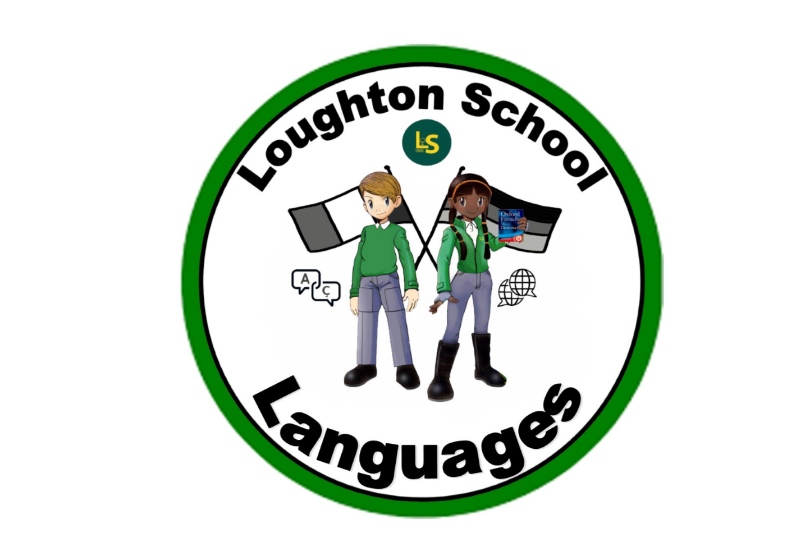 AutumnSpringSummerLKS2
Year 3Greetings and coloursGood morning Good afternoon Hi GoodbyeI'm well I'm not well I'm OKHow are you?My name is What's your name? and you?circle triangle squarered green yellow blue purple orange pink white black grey brownit isWhat is it?Which is your favourite colour?Which colour is ___?Birthdays and the bodyJanuary February March April May June July August September October November DecemberMy birthday Happy Birthday Is, inI have years old(the numbers 0-10)I, youHow old are you? When is your birthday?Head shoulders knees feet eyes ears mouth nose hand arms legs hairI am a boy/a girlPicnic and the ClassroomBread jam chocolate biscuits apples bananas pears oranges orange juice picnicI like I do not likeWhat do you like?there is/are exercise book folder pen pencil rubber sharpener ruler scissors glue whiteboard desk chair classroomClassroom commands and requestsLKS2
Year 4All About meHot cold scared tired happy sad hungry thirstyGold silverYour, myThe market and the farmAnimals cat dog horse pig cow sheep mouse bird duck hamster the farmFruit vegetables the market tomato onion strawberry cucumber potato grapefruit carrot lettuce euroAt, I would likeHow much/many?It's how much/many?How much/many is/are there?Big smalla/an/some, theAround the WorldI wear hat scarf shirt t-shirt trousers shorts jumper skirt shoes socks underwear jeans coat sunglasses dress clothingMum Dad brother sister aunt uncle cousin grandma grandpa twins, twinifwithWhat do you wear?I go by (in/at/with) car bus bike train hot-air balloon boat rocket plane fast slowWhere are you going on holiday?How do you get there?UKS2
Year 5Food and Drink, and the Solar SystemCereal toast croissant (pastry) butter yoghurt egg coffee hot chocolate milk tea sandwich cheese ham crisps salad chips/fries Coca-cola Lemonade water apple juice fruit juice meat chicken pasta rice sausage hot dog ice cream burger mushroom salt and pepper sugar soup cake fishI play I do/ I make I swim I dance I runBasketball hockey football tennis cycling gymnastics hiking I eat I drink healthy unhealthy delicious disgusting I have eaten I have drunkveryforbecauseThe Solar System Mercury Venus Earth Mars Jupiter Saturn Uranus Neptune Pluto the Sun the Moon asteroid the starsin/inside next to behind in front of under over/ onDaily Routines and the CityMuseum school café house bus stop post office park restaurant shop station hospital church shopping centreLeft right straightahead the city taxi undergroundI seealsoreallyMonday Tuesday Wednesday Thursday Friday Saturday SundayPiano guitar flute drums clarinet violin trumpet cello keyboard accordion Pop music Rap music Rock music classical music folk music I listenMorning I wake up I wash I get dressed evening afternoon I watch I sleep interestingBoring loud calm/quiet brilliant slow funquitethenNatureit rains it snows sunny windy cloudy weather forecast it is good/bad grass rock sky bridge road bush people lake air flowers stoneSpring Winter Autumn SummerTree the leavesthey arenorth south west east centerumbrella/parasol sand sea bucket and spade lighthouse mountain cliff starfish shell seagulls darklight/clearthey haveUKS2 
Year 6School and the wider Worldwe start we finish breaktime lunchtime assembly the subjects English Maths Science Theme Creative Arts French German P.E. Computing P.S.H.E. Artfunnygreatwe haveour school has...playground sports field toilets car park office classroom hall library The continents North America South America Antarctica Europe Africa Asia Oceaniathe countries the USA Brazil South Africa India China Australia the UK France Spain Italy Germany Switzerland the Netherlands Belgium Austria Irelandthe ocean the forest the field the hill the island the world the landscapeCafé Culture and Out and AboutDelicacies, I would like, prices, you formal(Language dependent) Spanish TasterNumbers, colours, food, greetings, animals, months, days of the week